ΒΕΒΑΙΩΣΗ Από τα στοιχεία που τηρεί η υπηρεσία μας και βρίσκονται στο προσωπικό μητρώο τ….. (ονοματεπώνυμο) …………….……….……………………………………………………………………..…….…… του (πατρώνυμο) ..…………………….…….., εκπαιδευτικού Πρωτοβάθμιας/Δευτεροβάθμιας* Εκπαίδευσης, κλάδου ΠΕ......., με Α.Μ. …………….., προκύπτουν τα παρακάτω: Σχολική Μονάδα Οργανικής Θέσης ή Προσωρινής Τοποθέτησης: ……………………..………….………Θέση στην οποία υπηρετεί**:  ………………………………………………………………………..Αριθμός ΦΕΚ διορισμού:  ………………………….Ιεραρχική θέση, σύμφωνα με την παρ. 2, του άρθρου 30 του Ν.4823/2021 (Α΄136) (καταγράφεται μόνο η ανώτερη θέση του ενδιαφερόμενου): …………………………………………………………Συνολικός χρόνος υπηρεσίας σε θέση στελέχους της εκπαίδευσης:  Ε:……… Μ:………. .Η:……… Συνολικός χρόνος εκπαιδευτικής υπηρεσίας:   Ε:……… Μ:………. .Η:………Εκτός των ως άνω περιπτώσεων:Διοικητική εμπειρία, σύμφωνα με την παρ. ε, του άρθρου 33 του Ν.4823/2021 (Α΄136) (αναφέρονται λεκτικά μόνο οι θέσεις, π.χ. Υποδιευθυντής Σχολικής Μονάδας, Μέλος του ΠΥΣΔΕ Κοζάνης κ.λπ.): …..………………………………………………………………..Βεβαιώνεται η ακρίβεια των παραπάνω στοιχείων.Ο/Η Διευθυντής/ντρια Δ.Ε./Π.Ε.* ……….……………………(Υπογραφή) (Ονοματεπώνυμο)* Διαγράφεται κατά περίπτωση.**π.χ. Διευθυντής του 5ου Δημοτικού Σχολείου Κοζάνης ή στο 1ο Γυμνάσιο Καστοριάς ή στο ΚΕ.Δ.Α.Σ.Υ. Γρεβενών ή στο Κ.Ε.ΠΕ.Α. Φλώρινας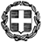 ΕΛΛΗΝΙΚΗ ΔΗΜΟΚΡΑΤΙΑΥΠΟΥΡΓΕΙΟ  ΠΑΙΔΕΙΑΣ, ΘΡΗΣΚΕΥΜΑΤΩΝΚΑΙ ΑΘΛΗΤΙΣΜΟΥ---ΠΕΡΙΦΕΡΕΙΑΚΗ ΔΙΕΥΘΥΝΣΗΠΡΩΤΟΒΑΘΜΙΑΣ & ΔΕΥΤΕΡΟΒΑΘΜΙΑΣ ΕΚΠΑΙΔΕΥΣΗΣ ΔΥΤΙΚΗΣ ΜΑΚΕΔΟΝΙΑΣ---ΔΙΕΥΘΥΝΣΗ ΠΡΩΤΟΒΑΘΜΙΑΣ/ΔΕΥΤΕΡΟΒΑΘΜΙΑΣ* ΕΚΠΑΙΔΕΥΣΗΣ  …………………………………………….Ταχ. Δ/νση :Τ.Κ. – Πόλη :e-mail :Πληροφορίες :Τηλέφωνο :	                                                ΥΠΟΔΕΙΓΜΑ 2(Τόπος, ημερομηνία)Αρ. Πρωτ. : ……..…….